2021 SEASON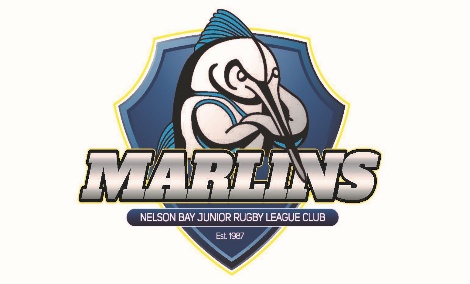 ROUND 1 – REVISED2021 SEASONROUND 1 – REVISED2021 SEASONROUND 1 – REVISED2021 SEASONROUND 1 – REVISED2021 SEASONROUND 1 – REVISEDHOME GAMES ROUND 1 - SATURDAY May 1st     HOME GAMES ROUND 1 - SATURDAY May 1st     HOME GAMES ROUND 1 - SATURDAY May 1st     HOME GAMES ROUND 1 - SATURDAY May 1st     HOME GAMES ROUND 1 - SATURDAY May 1st     TIMETEAMTEAM      FIXTUREVOLUNTEER REQUIREMENTS PER TEAMSALAMANDER No 1SALAMANDER No 1SALAMANDER No 1SALAMANDER No 1SALAMANDER No 109:00amU12 Blue (Daryn)U12 Blue (Daryn)N/Bay Blue v South Newcastle2 volunteers filed set up 7:30am. 2 volunteers canteen/BBQ 9:50-10:50am09:50amU12 Gold (Chad)U12 Gold (Chad)N/Bay Gold v West Green4 volunteers canteen/BBQ 10:40-11:40am10:40amU14 Div 2 U14 Div 2 Nelson Bay v Macquarie4 volunteers canteen/BBQ 11:40-12:40pm11:40amU13 Div 2U13 Div 2Nelson Bay v West Maitland4 volunteers canteen/BBQ 12:40-1:40pm12:40pmU15 Div 1U15 Div 1Nelson Bay v Scone2 volunteers canteen/BBQ 11:40am-12:40pm. Field pack up by all who can help please.SALAMANDER No 2SALAMANDER No 2SALAMANDER No 2SALAMANDER No 2SALAMANDER No 209:00amU9 Gold (Stuart)U9 Gold (Stuart)N/Bay Gold v R/Terrace Red4 Volunteers - Field set up 7:30am, canteen/BBQ 8-9am09:50amU10 Blue (Ryan)U10 Blue (Ryan)N/Bay Blue v Kotara Tang White4 volunteers canteen/BBQ 8:50-9:50am10:40amU10 Gold (James)U10 Gold (James)N/Bay Gold v Stockton4 volunteers canteen/BBQ 9:40-10:40am. Pack up Field 2 after match please.11:30amU11 Blue (Pat)U11 Blue (Pat)N/Bay Blue v Souths RedOPPOSITION FORFEITAWAY GAMES ROUND 1 – SATURDAY May 1st  AWAY GAMES ROUND 1 – SATURDAY May 1st  AWAY GAMES ROUND 1 – SATURDAY May 1st  AWAY GAMES ROUND 1 – SATURDAY May 1st  AWAY GAMES ROUND 1 – SATURDAY May 1st  TIMETIMETEAMVENUEFIXTURE09:00am09:00amU6 (Troy)Croudace BayValentine Red v Nelson Bay Blue09:40am09:40amU7 Blue (Mel)Croudace BayValentine Red v Nelson Bay Blue10:20am10:20amU7 Gold (Matt)Croudace BayValentine White v Nelson Bay Gold09:00am09:00amU8 Gold (Steve)Lynn OvalStockton Bull Sharks v Nelson Bay Gold09:00am09:00amU8 Blue (Trent)Dudley RedheadDudley Black v Nelson Bay Blue09:00am09:00amU9 Blue (Marc)Dudley RedheadDudley Black v Nelson Bay Blue11:50am11:50amU16 Div 2Shamrock HillEast Maitland v Nelson Bay02:00pm02:00pmU17 Div 2Margaret Johns ParkKurri Kurri v Nelson BayEACH TEAM TO PLEASE SUPPLY NAMES OF YOUR VOLUNTEERS BY THURSDAY EVENING.EACH TEAM TO PLEASE SUPPLY NAMES OF YOUR VOLUNTEERS BY THURSDAY EVENING.EACH TEAM TO PLEASE SUPPLY NAMES OF YOUR VOLUNTEERS BY THURSDAY EVENING.EACH TEAM TO PLEASE SUPPLY NAMES OF YOUR VOLUNTEERS BY THURSDAY EVENING.EACH TEAM TO PLEASE SUPPLY NAMES OF YOUR VOLUNTEERS BY THURSDAY EVENING.EACH CANTEEN DUTY WILL INVOLVE HELPING TO CLEAN/SANITISE FACILITIES AND REMIND VISITORS OF SOCIAL DISTANCING REQUIREMENTS. HELPERS NEEDED FOR CANTEEN AND PACK UP FROM 11am ONWARDS.EACH CANTEEN DUTY WILL INVOLVE HELPING TO CLEAN/SANITISE FACILITIES AND REMIND VISITORS OF SOCIAL DISTANCING REQUIREMENTS. HELPERS NEEDED FOR CANTEEN AND PACK UP FROM 11am ONWARDS.EACH CANTEEN DUTY WILL INVOLVE HELPING TO CLEAN/SANITISE FACILITIES AND REMIND VISITORS OF SOCIAL DISTANCING REQUIREMENTS. HELPERS NEEDED FOR CANTEEN AND PACK UP FROM 11am ONWARDS.EACH CANTEEN DUTY WILL INVOLVE HELPING TO CLEAN/SANITISE FACILITIES AND REMIND VISITORS OF SOCIAL DISTANCING REQUIREMENTS. HELPERS NEEDED FOR CANTEEN AND PACK UP FROM 11am ONWARDS.EACH CANTEEN DUTY WILL INVOLVE HELPING TO CLEAN/SANITISE FACILITIES AND REMIND VISITORS OF SOCIAL DISTANCING REQUIREMENTS. HELPERS NEEDED FOR CANTEEN AND PACK UP FROM 11am ONWARDS.